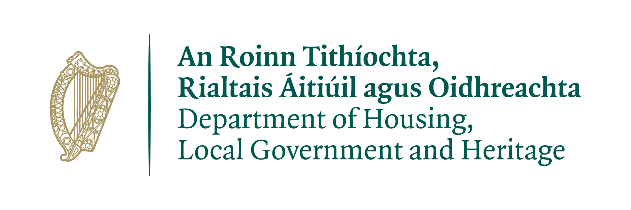 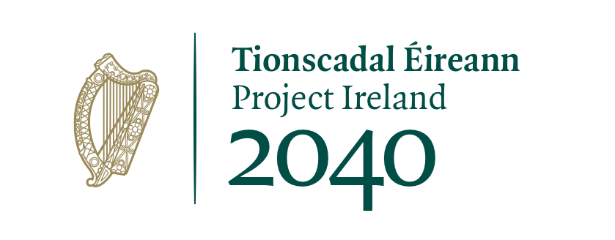 Friday 5 March 2021Urban Regeneration and Development Fund ‘Call 2’  €430 million Dublin Projects Dublin City Council projectsThe €174.30 million in approved funding for the projects below is in addition to eight projects with approved URDF funding totalling €15.78 million under ‘Call 1’. Total URDF funding approved to date: €190.08 million  North Inner City Concept Area 1 (Dublin City Council) - €121.3 millionThis project involves the regeneration and redevelopment of several areas that have suffered from dereliction and decline over a number of years. The main objective is to achieve long-term sustainable regeneration around the redevelopment of the Fruit and Vegetable Market, Smithfield, and the Parnell Square Cultural Quarter through a number of complementary projects: Markets and Public Realm Study and works, including a Public Realm Masterplan. The Masterplan and works include the pedestrianisation of streets, creation of public spaces, greening and cycle routes.Broadstone to Grand Canal – development of a pedestrian and cycle route.Site assembly in a number of areas.Parnell Square Public Realm works to create a civic space to link the Parnell Square Cultural Quarter buildings, which will involve the construction of a new city library.Mountjoy Square Construction project, which consists of a number of restoration measures and refurbishment of the existing community building.41 Parnell Square – acquisition and refurbishment of a protected structure.Five Lamps Public Realm works, involving improvements to public lighting, street paving, street art and furniture.Moore Street Public Realm Renewal works to include lighting, public art, paving, stalls, signage to reactivate one of the most important trading streets in the city.14-17 Moore Street – structural and restoration works to 4 houses to facilitate the reuse of these historic buildings to create an iconic visitor attraction and rejuvenation of a historic street.South Inner City Concept Area 2 (Dublin City Council) - €53 million This project aims to consolidate urban development and link several strategic areas of the south city through the delivery of a number of complementary environmental, planning, mobility and transport projects: Liberties Greening Strategy – development of new green spaces and enhancement of streets and civic spaces.Francis Street Environmental Improvement Scheme – Redesign of Francis Street to provide a pedestrian-friendly environment.Newmarket Square Environmental Improvement Scheme – redesign and improvement of public square and adjacent streets. Dolphin’s Barn Environmental Improvement Scheme – upgrade of public realm and park provision for Dolphins Barn Village.Cork Street Environmental Improvement Scheme – Public realm improvement plan for Cork Street addressing parking issues and opportunities for site consolidation.Meath Street Environmental Improvement Scheme – Public Realm improvement scheme.Strategic site assembly in a number of areas to enable the development of a masterplan.Public Lighting Upgrade – upgrade existing lighting to LED lighting in various locations.Grangegorman to Kevin St Public and Pedestrian Route – new pedestrian and cycle link.Ringsend Project – Library Square and Public Realm works, road reconstruction and upgrade for Sean Moore Roundabout and Cambridge Road and redevelopment of Ringsend Park.Dún Laoghaire-Rathdown County Council projectsThe €44.36 million in approved funding for the projects below is in addition to four projects with approved URDF funding totalling €21.15 million under ‘Call 1’. Total URDF funding to date: €65.51 million  Cherrywood Public Access, Permeability and Amenity (Dún Laoghaire-Rathdown County Council) - €40.4 million This project consists of transport and public realm projects. It aims to create a safe, friendly environment where people can live, work and play with the benefits of sustainable, integrated transport. It aims to transform the area and create a compact, mixed-use and rail-based community, underpinned by the principles of quality urban design and development, and place-making. This project, when delivered, will cohere with the infrastructure investment already in place and with the Cherrywood project approved under ‘Call 1’. The infrastructure being provided under ‘Call 2’ consists of the following:Castle Street Link – completion of Cherrywood’s bus priority route to connect it to the existing Park & Ride facility at Carrickmines Luas stop. Ticknick Park - Ballycorus Access – development of cycle, pedestrian and vehicle access to Ticknick Park.Town Centre Pedestrian & Cycle Link – development of an elevated pedestrian and cycle bridge within the Cherrywood Town Centre.3 Public Parks – creation of centrally located, multi-functional spaces providing a focal area for each of the associated village communities.Smart Parking Study – research and application of measures to create efficiencies in Cherrywood’s required parking provision.Beckett Link (& Barrington Rd Connection) – development of pedestrian, cycle and vehicle link from the Kilternan Link to the Cherrywood Town Centre, to include the uncompleted portion of Barrington’s Road. Dundrum Community, Cultural and Civic Hub (Dún Laoghaire-Rathdown County Council) - €4 million This URDF funding will support:Enhanced public realm improvement works to North end of Dundrum (Library/bridge area)Aa renewed masterplan strategy (Design/feasibility) for all of Dundrum. It will include a review of the location/integrated design for a community hub project (based on a revised wider strategic plan called the Community, Cultural and Civic Action Plan). The Community, Cultural and Civic Action Plan is funded under ‘Call 1’ of the URDF.Fingal County Council projectsThe €25.48 million in approved funding for the projects below is in to two projects with approved URDF funding totalling €2.5 million under ‘Call 1’. Total approved funding to date: €27.98 million. Balbriggan Rejuvenation (Fingal County Council) - €25.4 millionThe Balbriggan Rejuvenation project involves the significant enabling of existing assets - centred around its public realm, coastal and architectural character, underutilised brownfield sites - by harnessing economic and development opportunities through:Strategic site assembly and transformation of a number of key strategic areas in Balbriggan Public realm schemes to increase use of amenities and to create safe recreational facilities along the shoreline and park along the River Bracken in Quay StreetA reimagined Harbour experience to provide a highly accessible public realm amenity space, including a new recreational/community building and better connectivity to the beach and the rejuvenated Quay StreetEstablishing a new ‘Green Corridor’ involving landscaping to improve visibility and access to the river, pathways and planting through Millpond Park in the town centre, down to a transformed Quay Street,  flowing into the Viaduct area with a refurbished boathouse and reimagined Harbour Promenade and coastal improvements, including significant expansion of walkways and cycleways connecting the town centre and Bremore Castle and Ardgillan CastleDunsink Feasibility Study - Transportation and Surface Water Assessments (Fingal County Council) - €41,250This project will involve transport and surface water feasibility studies relating to the strategic land bank at Dunsink. These are required to facilitate the future sustainable development of the lands. The studies include: Area-Based Transport Assessment: the aim is to incorporate national and regional transport policies and objectives into the local-level land use plan. This is to ensure integrated land use and transport policies are considered, with an emphasis on delivering sustainable travel solutions.Surface Water Management Plan - the plan aims to include both a flood risk assessment and a sustainable drainage strategy.South Dublin County CouncilThe €186.32 million in approved funding for the projects below is in addition to eight projects with approved URDF funding totalling €32.09 million under ‘Call 1’. Total approved funding to date: €218.41 million  Clonburris - supplementary strategic infrastructure for the Strategic Development Zone (SDZ) (South Dublin County Council) - €176.6 million Clonburris is an SDZ on one of the most strategically important land banks in the State. URDF support for the Clonburris proposal will act as a catalyst for the wider regeneration and development of one of Ireland’s largest underutilised sites, the wider South Dublin area and the Dublin region at large. The project will involve the provision of critical supplementary strategic infrastructure that will be essential to the appropriate, further development of this unique and complex site. Infrastructure will include:New link roadsUtility corridorsBridgesPumping stationsPublic parksRegional attenuation ponds Community centres Adamstown – supplementary strategic infrastructure for the Strategic Development Zone (South Dublin County Council) - €9.7 millionThis project will deliver key elements of supplementary strategic infrastructure in the SDZ Planning Scheme. The infrastructure will facilitate the development of the Adamstown town centre element of the SDZ lands and the continued roll-out of suitably located and scaled housing. This project will deliver the following supplementary, strategic town centre infrastructure:Central Boulevard ParkConstruction of a civic/library building fronting onto the district/town centre plaza/square Construction of a district/town centre plaza/square Analysis of regional needsDublin is and will continue to be the largest urban area in the State, with a wide catchment. While Dublin has generally developed sustainably in recent years, key challenges relate to housing affordability, transport and urban amenities/liveability. Dublin needs to accommodate a greater proportion of the growth it generates within its metropolitan boundaries and to offer improved housing choice, transport mobility and quality of life. At a metropolitan scale, this will require focus on a number of large regeneration and redevelopment projects that support a more compact urban form. It is important in an evolving urban environment that lands for future redevelopment are identified to facilitate future planning.Within the core of the city there is a need to support more brownfield regeneration and the integrated regeneration of parts of our capital. This will support both the physical improvement of these areas and cultural and educational revitalisation. Dublin is not only the city and suburb but also encompasses a number of important towns, particularly along the Dublin Belfast corridor. These offer regeneration opportunities that will facilitate their continued sustainable development.Urban Regeneration and Development FundThe URDF is one of four funds established under the National Development Plan (NDP) 2018-2027. It has an allocation of €2 billion to 2027. Its aim is to support more compact and sustainable development in Ireland’s five cities and other large urban areas. Funding is aimed at projects that support the NDP objectives and the NPF’s ten ‘national strategic outcomes’, which include compact growth; enhanced regional accessibility; and sustainable mobility. The Department of Housing, Local Government and Heritage is responsible for implementing the URDF.    The eight chosen projects are consistent with the Eastern and Midlands Regional Assembly’s Regional Spatial and Economic Strategy and Dublin Metropolitan Area Strategic Plan.Through the URDF, successful applicants receive targeted, integrated funding for innovative solutions to issues that have hindered urban regeneration and rejuvenation. The fund part-funds projects that will deliver a greater proportion of residential and mixed-use development within the existing built-up footprints of cities and large towns. The URDF’s significant capital investment acts as a catalyst for wider regeneration, development and growth. The IDA has already acknowledged the URDF’s important role in creating a sense of place, something considered essential for increasing Ireland’s attractiveness to foreign investment and strengthening opportunities for indigenous enterprise. URDF ‘Call 1’ funding: The URDF is already providing assistance for major regeneration projects in Ireland’s larger urban areas. Under ‘Call 1’ of the URDF, 87 projects are being funded. Details were announced in November 2018. These projects are spread across the regions and span a number of the NPF’s objectives. The total provisional allocations to date in respect of these 87 projects is just under €300m. URDF ‘Call 2’ funding: a second call for funding proposals was announced in January 2020. It focused on (1) integrated urban developments (2) strategic development areas combining a number of elements and (3) schemes that support wider climate action objectives and quality of life factors within cities and towns. Projects aim to deliver compact growth whilst ensuring more of our urban areas become attractive and vibrant places in which to live, work, visit and invest.More information on the URDF is available at: www.gov.ie/urdf 